Le biome: _____La taïga______				Nom:________________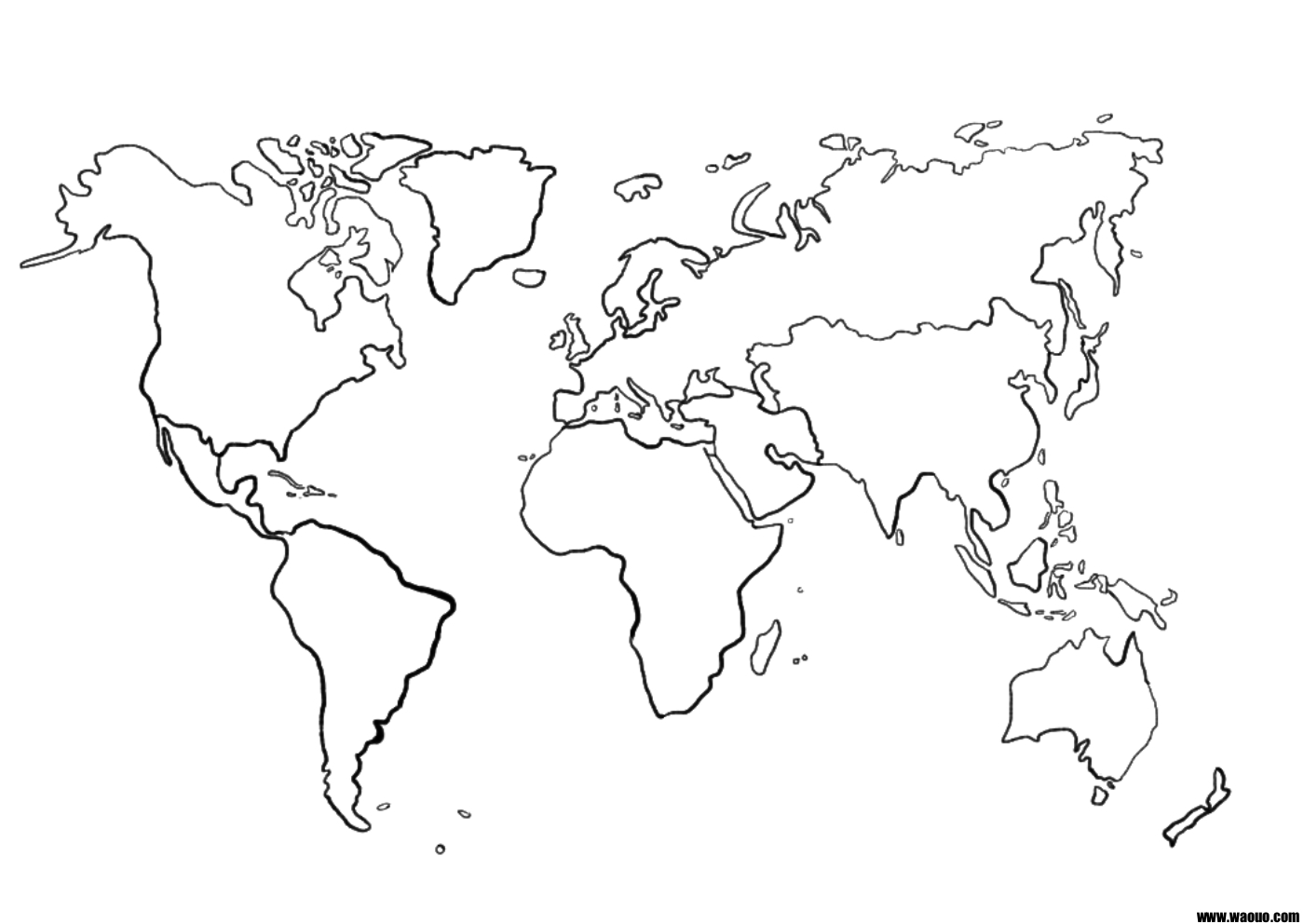 La géographie: Une description de l’environnement: _____Le biome le plus large_____________________________________________Ce n’est pas froid tout le temps _______________________________________________________Il n’y a pas beaucoup d’évaporation, c’est humide______________________________________”une ceinture de conifères”________________________Les arbres conifères sont pointus pour qu’ils se débarrassent de la neige facilement _____Les plantes peuvent supporter le froid extrême_____________________________________En été le soleil brille presque toute la journée pendant des semaines________________Les mammifères ont une épaisse fourrure pour s’adapter au froid____________Quiz BrainPop: 1. _______________________________________ 		6. ________________________________________2. _______________________________________ 		7. ________________________________________3. _______________________________________ 		8. ________________________________________4. _______________________________________ 		9. ________________________________________5. _______________________________________ 	          10. ________________________________________La températureLa pluviosité L’altitudeMoins 0’C en hiver, 6 moisLes étés sont courts et chaudsLes hivers durent 6 mois30 à 84 cm de précipitation par ans